EXTRACTO DEL ACUERDO GENERAL Nº 29/18 DEL 25-09-18.-…se resuelve:1º) Aprobar el Protocolo para la aplicación de la Ley Nº 10566 de Narcomenudeo sometido a consideración y notificar.-2º) Declarar de “interés judicial” el “IV ENCUENTRO NACIONAL Y II JORNADA INTERNACIONAL DE JUECES DE PAZ Y FALTAS”, que se llevará a cabo durante los días 11 y 12/10/18 en la localidad de Potrero de los Funes, Provincia de San Luis. Notificar y hacer saber.-3º) Encomendar a Presidencia la firma del Convenio de Cooperación para el Suministro de Información entre la Agencia Nacional de Seguridad Vial y el STJER, dándose intervención a la Oficina de Ceremonial, a sus efectos.-4º) Asignar a cada resolutivo, un número de resolución de Superintendencia en cada área.- 5º) Diferir el tratamiento del Anteproyecto de Presupuesto 2019, para un próximo Acuerdo.- FDO. DRES.: CASTRILLON, SALDUNA y SMALDONE. Ante mí: ELENA SALOMÓN. SECRETARIA.-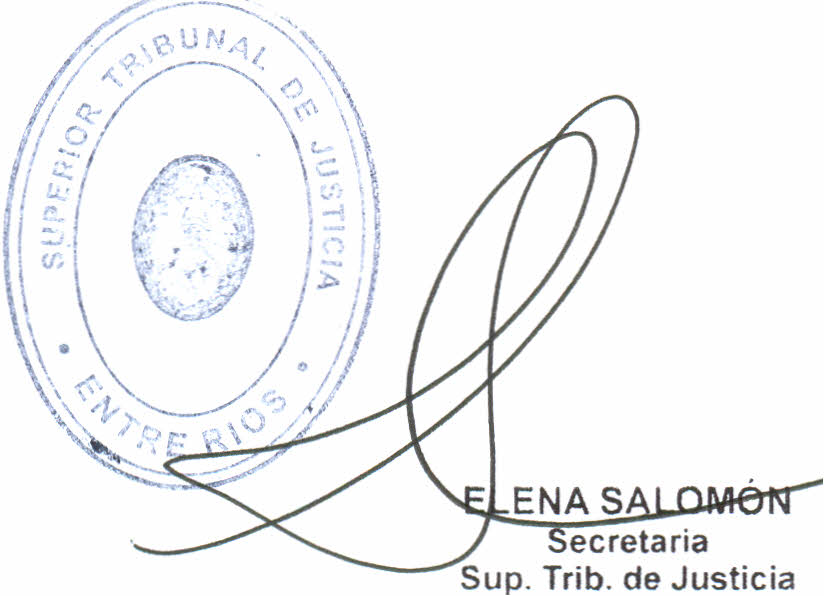 